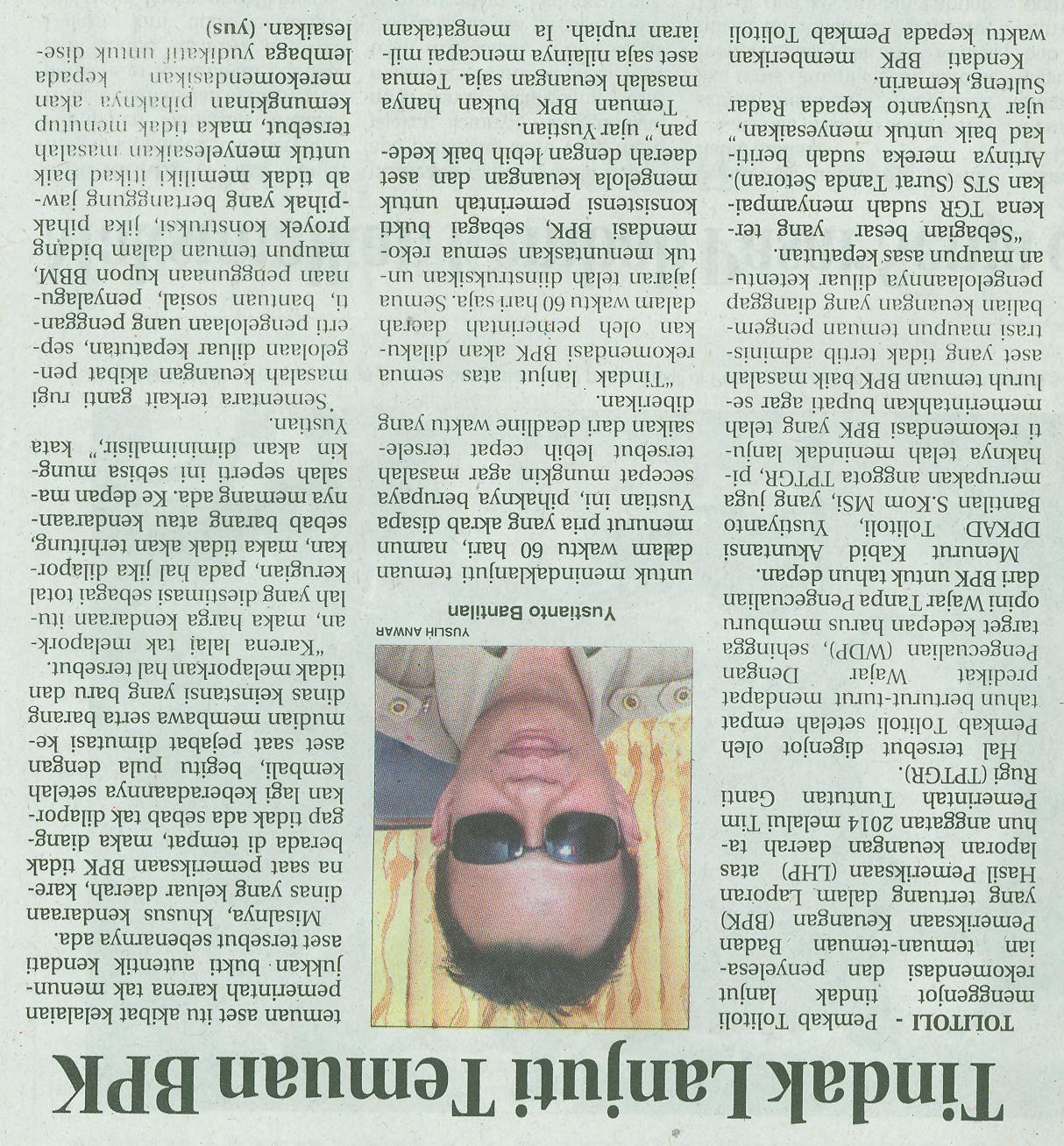 Harian    :Radar SultengKasubaudSulteng IHari, tanggal:Sabtu, 4 Juni 2015KasubaudSulteng IKeterangan:Tindak Lanjuti Temuan BPKKasubaudSulteng IEntitas:TolitoliKasubaudSulteng I